السيرة الذاتية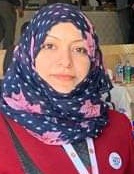 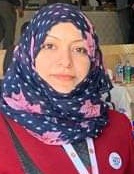 الاســــــــــــم الثلاثي و اللقب  : زهراء جفات عليويالكليـــــــــــــــة : العلومتاريخ الميـــلاد  :20/12/1981	الحالة الزوجية :متزوجةالتـخـصــــــص   :  حاسباتاللقب العلمي : مدرس مساعدالوظيفــــــــــة : تدريسي	عنوان العمل   :     كلية العلوم/قسم الكيمياءالبريد الالكتروني الرسمي  : zahraa.chaffat@qu.edu.iqالوظائف التي شغلها المؤهلات العلمية الالقاب العلميةالبحوث العلمية الكتب المؤلفة أو المترجمة و الكتب المنهجية عدد الرسائل والاطاريح التي أشرف عليها:المؤتمرات والندوات العلمية و ورش العمل  التي شارك فيهااللجان الدائمية و اللجان المؤقتة الأنشطة العلمية الاخرى المقررات الدراسية التى قمت بتدريسهاالمبادرات و الاعمال التطوعية كتب الشكر ، الجوائز  و شهادات التقدير.اللغــات التي يجيدها  : تالوظيفة تاريخ اشغالها الملاحظات1تدريسية في كلية العلوم20172مسؤولة الموقع الالكتروني في كلية العلوم2016المؤهل العلميالجامعةالكليـــة التاريخبكالوريوسالمستنصريةالهندسة2003الماجستيرالكوفةعلوم الحاسبات والرياضيات2017الدكتوراهأخرىتاللقب العلمي تاريخ الحصول على اللقب 1مدرس مساعد20172مدرس3استاذ مساعد4استاذتأسم البحث سنة النشر1Performance of Linear and Quadratic Interpolators for FFT Frequency Estimation of Single-Tone under Gaussian Multiplicative Noise20162Instantaneous Frequency Estimators of FM Signals:Performance under Models of Multiplicative Noise20163Impact of Poisson parameter of  Impulsive Multiplicative Noise on Impairment of Single-tone Sinusoid Signals20184Impact of Gaussian And Impulsive Multiplicative Noise on Instantaneous Frequency Estimators of FM Signals: Comparative Study20185تأسم الكتابسنة النشر1تالاشراف العدد1دبلوم عالي2ماجستير 3دكتوراهتالعنوان السنــة مكان الانعقادنوع المشاركة ( حضور – مشاركة ) 
( بحث / بوستر حضور)1المؤتمر الدولي العلمي الاول لكلية العلوم2017كلية العلوم/جامعة القادسيةمشاركة2المؤتمر الدولي العلمي الاول لجمعية الخوارزمي2018البصرةمشاركة3المؤتمر الدولي العلمي الثاني لجمعية الخوارزمي2018تركيا/جامعة مالتيبمشاركة4المؤتمر الدولي العلمي الاول لكلية الطب البيطري2017كلية الطب البيطري/جامعة القادسيةحضور5المؤتمر الدولي العلمي الثاني لكلية العلوم2019كلية العلوممشاركة6المؤتمر العلمي الدولي الاول لعلوم الرياضيات في جامعة صلاح الدين2019جامعة صلاح الدين اربيلمشاركة7المؤتمر العلمي الدولي الاول لعلوم الحاسبات في كركوك2019جامعة كركوكمشاركة8المؤتمر العلمي الدولي الرابع لجمعية الخوارزمي2019اذربيجان/جامعة خازارمشاركة9ندوة حول امنية المعلومات2017علوم الحاسبات وتكنولوجيا المعلومات/جامعة القادسيةحضور10ندوة حول تطوير مناهج الرياضيات2018جامعة المثنى/كلية العلوممشاركةتاللجنة نوعها  دائمية - مؤقتةالتاريخ 1لجنة اعداد المطبوعاتمؤقتة20182تنظيم وثائق الدراسات العليامؤقتة20183لجنة الموقع الالكتروني في المؤتمر العلمي الاول لكلية العلوممؤقتة20174لجنة الاستقبال في المؤتمر العلمي الثاني لكلية العلوممؤقتة20195لجنة تدقيق معاملات المتقدمين للدراسات العليامؤقتة20186لجنة حاسبات المخازنمؤقتة20177لجنة تهيئة مختبرات الامتحان التنافسيمؤقتة20188لجنة الجرد السنويمؤقتة20179لجنة ادخال جرد المخازن الكترونيامؤقتة201910لجنة كشوفات الحاسبات والطابعات واجهزة الاستنساخمؤقتة201911لجنة صيانة الحاسباتمؤقتة201812لجنة متابعة الغيابات في قسم الكيمياءمؤقتة201813لجنة مناقشة بحوث تخرج طلبة المرحلة الرابعة لقسم الكيمياءمؤقتة201914لجنة مناقشة بحوث تخرج طلبة المرحلة الرابعة لقسم الكيمياءمؤقتة201815لجنة متابعة الانظمة الالكترونية والبرمجيةمؤقتة201716لجنة اعداد دليل كلية العلوممؤقتة2017نوع النشاط تقويم ابحاث علمية  المبادرات العلمية تقويم علمي للرسائل والاطاريح براءات الاختراع التعاقد مع مؤسسات الدولة ت( بكالوريوس-ماجستير- دكتوراه ) ماجستيربكالوريوس1معالجة صور رقمية2معالجة اشارة رقمية3تمييز انماط4تنقيب بيانات5نظرية معلومات6اساسيات وتطبيقات الحاسوبتالمبادرة او العمل التطوعي السنة 1تأهيل وصيانة قاعة المرحلة الاولى في قسم الكيمياء/كلية العلوم20192التبرع بشاشات عرض لقسم الكيمياء في كلية العلوم2018تكتاب الشكر أو الجائزة أو شهادة التقديرالجهة المانحةالسنة1كتاب شكر لنشر بحث علمي في مجلة عالميةالسيدة رئيس جامعة القادسية20192كتاب شكر للمشاركة في دورات مركز الحاسبةالسيدة رئيس جامعة القادسية20193كتاب شكر للمشاركة في ندوةعميد كلية العلوم في جامعة المثنى20184كتاب شكر للإدارة الموقع الالكترونيعميد كلية العلوم في جامعة القادسية20185كتاب شكر للإكمال الامتحان الالكترونيعميد كلية العلوم في جامعة القادسية20196كتاب شكر لإنجاح مؤتمر كلية العلوم الاولعميد كلية العلوم في جامعة القادسية20187كتاب شكر اللجنة التحضيرية لمؤتمر مناقشة البحوثعميد كلية العلوم في جامعة القادسية20188كتاب شكر للتبرع بشاشات عرضعميد كلية العلوم في جامعة القادسية20189كتاب شكر لانجاز الاعمال الادارية عميد كلية العلوم في جامعة القادسية201810كتاب شكر لتهيئة مختبرات الامتحان الإلكتروني التنافسيعميد كلية العلوم في جامعة القادسية2019 تاللغة المستوى (مبتدىء-متوسط-محترف)1عربيمحترف2انكليزيمتوسط3اخرى 